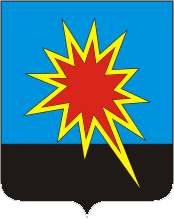 КЕМЕРОВСКАЯ ОБЛАСТЬКАЛТАНСКИЙ ГОРОДСКОЙ ОКРУГАДМИНИСТРАЦИЯ КАЛТАНСКОГО ГОРОДСКОГО ОКРУГАПОСТАНОВЛЕНИЕОт  08. 10. 2018 г.         №  186 -пО признании  утратившим силу постановления администрации Калтанского городского округа от 30.09.2015г. № 198-п «Об установлении цен на платные услуги муниципального автономного дошкольного образовательного учреждения Центр развития ребёнка – Детский сад «Планета детства»Руководствуясь статьей 17 Федерального закона от 06.10.2013 г. № 131-ФЗ «Об общих принципах организации местного самоуправления в Российской Федерации», в соответствии с Федеральным законом от 08.05.2010 г. № 83-ФЗ «О внесении изменений в отдельные законодательные акты в связи с совершенствованием правового положения административных (муниципальных) учреждений», постановлением администрации Калтанского  городского  округа  от  05.10.2011 г. № 206-п «Об установлении порядка определения платы за оказание муниципальным казенным, бюджетным или автономным учреждениям услуг (выполнение работ), относящихся к основным видам деятельности учреждения, для граждан и юридических лиц»:Признать утратившим силу постановление администрации Калтанского городского округа от 30.09.2015г. № 198-п «Об установлении цен на платные услуги муниципального автономного дошкольного образовательного учреждения  Центр развития ребёнка - Детский сад «Планета детства».Отделу организационной и кадровой работы (Т.А. Верещагина) обеспечить размещение настоящего постановления на официальном сайте администрации Калтанского городского округа.Настоящее постановление вступает в силу с момента его подписания.Контроль за исполнением настоящего постановления возложить на заместителя главы Калтанского городского округа по экономике А.И. Горшкову.Глава Калтанскогогородского округа                                                              И.Ф. Голдинов